Gas Laws Particle Model—see separate note sheet—and understand!You should not overinflate a bicycle tire or discard an aerosol can in an incinerator because…________________________________ because ______________________________________________________________________________Kinetic Molecular Theory (KMT) Postulates for Ideal GasesGases are composed of a large number of particles that behave like hard, spherical objects in a state of constant, random motion.These particles move in a straight line until they collide with another particle or the walls of the container--_________________________These particles are much smaller than the huge distances between particles--therefore we ignore the volume of the particles themselves--and say they occupy no volume--________________________Most of the volume of a gas is therefore empty space.There is no force of attraction between gas particles or between the particles and the walls of the container--_______________________Collisions between gas particles or collisions with the walls of the container are perfectly elastic. None of the energy of a gas particle is lost when it collides with another particle or with the walls of the container--ask Ms. Cormier.Air78 % _______________ and 21 % _______________ andSupposed to be a homogeneous mixture ( ____________________ )**Air Pressure**is caused by _____________________________________________________________________________________________________Why does this room not collapse into itself? _________________________
___________________________________________________________Butter Demo—sketch!  Ms. McRae’s arm with 1 square inch (2.54 cm x 2.54 cm)Sea Level Air Pressure and Units—memorize________    =   ________    =    ________    =    ________    =    ________  **Temperature**is a measure of ___________________________________________________________________________________________________Converting oC to K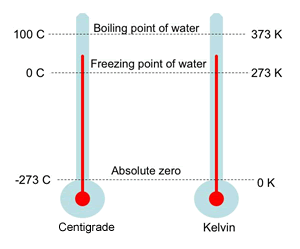 FormulaK   =   oC    +    273STP—standard temperature and pressure	______________    and     ______________SATP—standard ambient temperature and pressure	______________    and     ______________Gasescan be made of molecules or atomscan be real or Idealreal gases behave like Ideal gases under high T and low P conditionsMichael Mombourquette, Chemistry Professor at Queen's University at Kingston (1996-present)A real gas has molecules that have a non-zero volume and have intermolecular forces that are also not zero. An ideal gas has molecules of zero size and zero intermolecular forces. If the real gas is low pressure and reasonably high temperature then it will behave like an ideal gas in that our measuring equipment will not be accurate enough to measure a difference. As the pressure gets higher or the temperature gets low enough, the differences between an ideal gas and a real gas become measurable.Hydrocarbons--fossil fuels--can be gases, liquids (gasoline) or solids (waxes).Formula	Name							StateCH4		__________________________________________			gasC2H6		__________________________________________			gasC3H8		__________________________________________			gasC4H10		__________________________________________			gasC5H12		______________________			liquidC8H18		______________________			liquidC18H38		___________________________________			solidExplain why there is a change from gas to solid.Your Task: Determine the mass of air in this room! Collect data in a data tableShow all calculations with units.